Comité de Desarrollo y Propiedad Intelectual (CDIP)Vigesimoprimera sesiónGinebra, 14 a 18 de mayo de 2018ORDEN DEL DÍAaprobado por el Comité	Apertura de la sesión	Elección de la Mesa	Aprobación del orden del díaVéase el presente documento.	Acreditación de observadoresVéase el documento CDIP/21/3.	Aprobación del proyecto de informe de la vigésima sesión del CDIPVéase el documento CDIP/20/13 Prov.	Declaraciones generales	Supervisar, evaluar y examinar la aplicación de todas las recomendaciones de la Agenda para el Desarrollo y presentar informes sobre la marcha de esa labor y examinar el informe del director general sobre la aplicación de la Agenda para el Desarrollo–	Informe del director general sobre la aplicación de la Agenda para el DesarrolloVéase el documento CDIP/21/2.–	Informe sobre la contribución de la OMPI a la aplicación de los Objetivos de Desarrollo Sostenible y las metas conexasVéase el documento CDIP/21/10.–	Informe de evaluación del Proyecto de fortalecimiento de capacidades en el uso de información técnica y científica relativa a tecnologías apropiadas para solucionar determinados problemas de desarrollo – Fase IIVéase el documento CDIP/21/13.–	Análisis de las carencias en los actuales servicios y actividades de la OMPI relacionados con la transferencia de tecnología, a la luz de las recomendaciones de la “categoría C” de la Agenda de la OMPI para el DesarrolloVéase el documento CDIP/21/5.–	Cálculo de costos de la hoja de ruta para promover la utilización del foro de Internet creado en el marco del “Proyecto sobre propiedad intelectual y transferencia de tecnología:  desafíos comunes y búsqueda de soluciones”Véase el documento CDIP/21/6.7.i)	Asistencia técnica de la OMPI en el ámbito de la cooperación para el desarrollo–	Compilación de las prácticas, metodologías y herramientas para el suministro de asistencia técnicaVéase el documento CDIP/21/4.–	Prácticas de la OMPI de selección de consultores encargados de la asistencia técnicaVéase el documento CDIP/21/9.–	Debate sobre la creación del foro de asistencia técnica	Examen del programa de trabajo relativo a la aplicación de las recomendaciones adoptadas–	Debate sobre la propuesta revisada del Grupo Africano relativa a la organización, cada dos años, de una conferencia internacional sobre propiedad intelectual y desarrolloVéase el documento CDIP/20/8.–	Debates sobre cómo abordar los ODS en las próximas sesiones del CDIP, incluida la solicitud de creación de un punto permanente en el orden del díaVéase el documento CDIP/18/4.–	Propuesta de proyecto relativo a la intensificación del uso de la PI en el sector del software en los países africanos, presentada por KenyaVéase el documento CDIP/21/7.–	Compilación de las contribuciones de los Estados miembros sobre las modalidades y estrategias de aplicación de las recomendaciones del examen independienteVéase el documento CDIP/21/11.–	Propuesta de proyecto presentada por las delegaciones del Canadá, México y los Estados Unidos de América sobre el fortalecimiento del papel de las mujeres en la innovación y el emprendimiento:  alentar a las mujeres de países en desarrollo a utilizar el sistema de propiedad intelectualVéase el documento CDIP/21/12.–	Propuesta de proyecto “Propiedad Intelectual, Turismo y Gastronomía en el Perú: Fomentando el desarrollo del turismo y la gastronomía en el Perú a través de la propiedad intelectual”, presentada por la delegación del PerúVéase el documento CDIP/21/14.–	Estudio de viabilidad relativo a la mejora de la compilación de datos económicos correspondientes al sector audiovisual en determinados países de ÁfricaVéase el documento CDIP/21/INF/2.–	Estudio sobre el fomento de la innovación en el sector agroalimentario de Uganda: estudios sectoriales sobre el material de plantación del café robusta y el procesamiento de frutas tropicalesVéase el documento CDIP/21/INF/3.–	Estudio sobre la utilización de la propiedad intelectual en ChileVéase el documento CDIP/21/INF/4.–	Estudio titulado “La propiedad intelectual, mecanismo para el fortalecimiento de la identidad provincial en el marco del Proyecto Geoparque Imbabura”Véase el documento CDIP/21/INF/5.	La propiedad intelectual y el desarrollo–	Recopilación de las aportaciones de los Estados miembros sobre las cuestiones que han de examinarse en el marco del punto del orden del día “la propiedad intelectual y el desarrollo”Véase el documento CDIP/21/8.	Labor futura	Resumen de la presidencia	Clausura de la sesión[Fin del documento]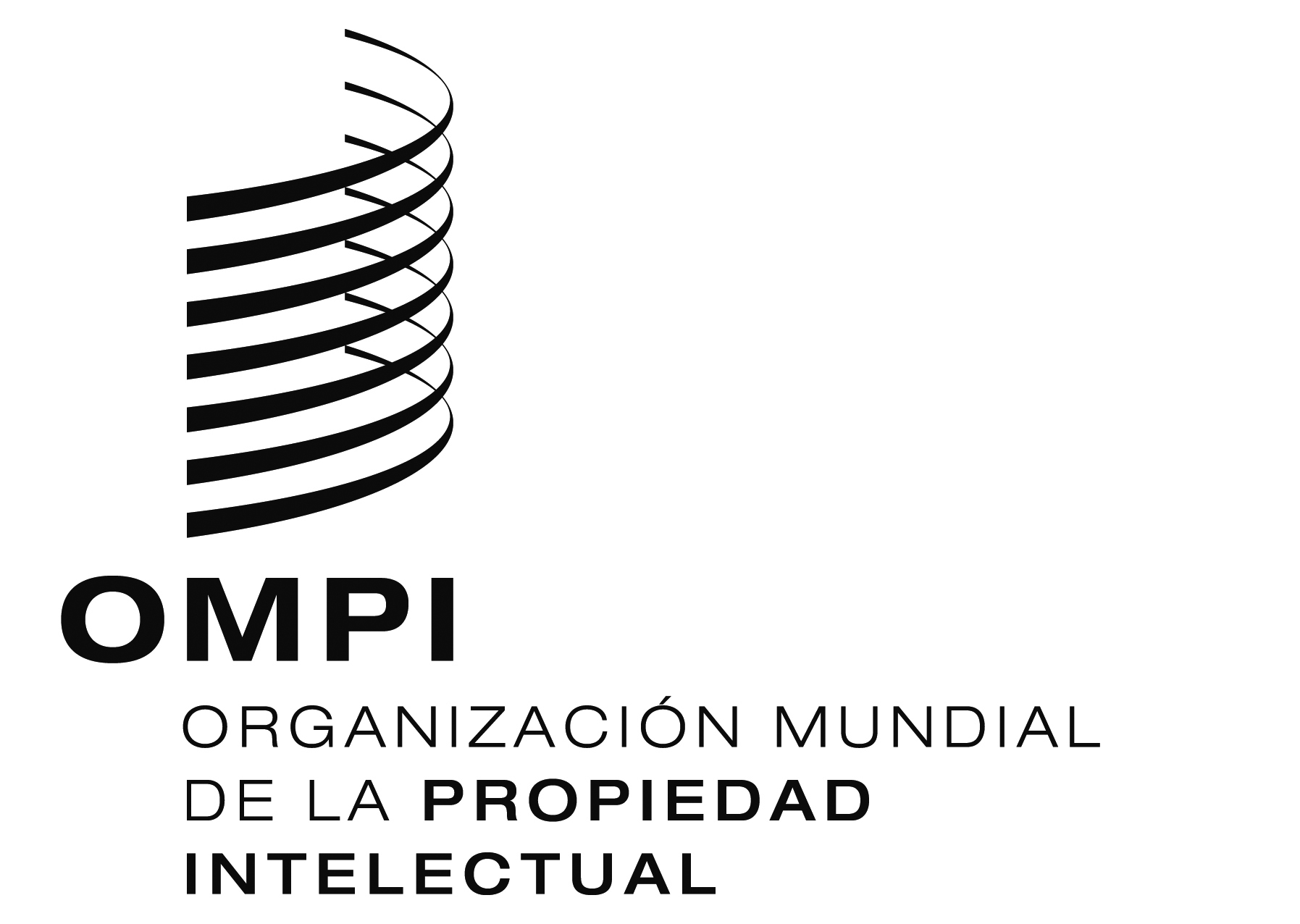 Scdip/21/1cdip/21/1cdip/21/1ORIGINAL:  INGLÉSORIGINAL:  INGLÉSORIGINAL:  INGLÉSfecha:  14 de mayo DE 2018fecha:  14 de mayo DE 2018fecha:  14 de mayo DE 2018